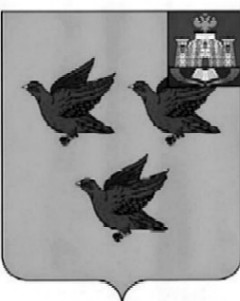 РОССИЙСКАЯ ФЕДЕРАЦИЯОРЛОВСКАЯ ОБЛАСТЬАДМИНИСТРАЦИЯ ГОРОДА ЛИВНЫПОСТАНОВЛЕНИЕ19 января     2024 год		                                                                          №21  г. ЛивныВ целях поддержания в актуальном состоянии правовой базы администрация города Ливны постановляет:1. Внести в постановление администрации города Ливны от 25 февраля 2021 года № 116 "О создании рабочей группы по обеспечению возможности проведения голосования по отбору общественных территорий, подлежащих благоустройству в рамках реализации муниципальной программы "Формирование современной городской среды на территории города Ливны Орловской области", в электронной форме в информационно-телекоммуникационной сети Интернет в городе Ливны Орловской области" следующие  изменения:1)  изложить приложение 1 в новой редакции  согласно приложению к настоящему  постановлению.2. Разместить настоящее постановление на сайте http:www.adminliv.ru.3. Контроль над исполнением настоящего постановления возложить на начальника управления жилищно-коммунального хозяйства администрации города.Глава города                                                                                         С.А. ТрубицинО  внесении изменений в постановление администрации города Ливны от 25 февраля 2021 года № 116 « О  создании  рабочей  группы по обеспечению возможности проведения голосования по отбору общественных территорий, подлежащих благоустройству в рамках реализации муниципальной программы  «Формирование современной городской  среды  на  территории  города Ливны   Орловской области», в электронной форме  в информационно - телекоммуникационной сети Интернет в городе Ливны  Орловской области 